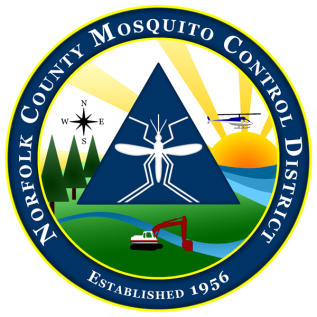 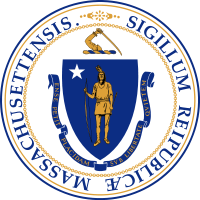 Meeting Notice and Agenda of the Norfolk County Mosquito Control District Commission4:00 pm on March 27th, 2019 at District HeadquartersMEETING PREPARATION:AGENDA ITEMS THE CHAIR REASONABLY ANTICIPATES WILL BE DISCUSSED:1. Approval of the minutes of the February 21st, 2019 Commission Meeting.2. Budget Overviewa. Review of FY2019 expenses.3. Fieldwork Overview	a. Year to date review.b. Drone usage proposal.c. Aerial larvicide preparation.OTHER NOTES OR INFORMATION:New/Old Business or items to be put on next meeting’s agenda and items not anticipated.